FAMILY MEDICINE FORUM – FMF 2022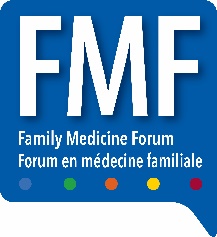 Toronto - Nov 9-12 | Virtual - Nov 16-19 | On-Demand - Nov 20-Jan 7, 2023            CONTESTS  Contests are permitted if approved in advance by FMF management. Requests for contests should be submitted in writing to fmfexhibits@cfpc.ca a minimum of 30 days prior to FMF. Prizes should be educational in nature. Contests must follow all guidelines as specified by CMA Policy, National Standard for Support of Accredited CPD Activities, FMF Policies & Guidelines and Innovative Medicines Canada Guidelines (where applicable). National Standard: 6.5 Any incentive provided to participants associated with an accredited CPD activity must be approved by the CPD provider organization FMF Policies & Guidelines: 1. Exhibitor/sponsor must agree to follow all national and provincial contest polices and guidelines 2. Exhibitor/sponsor must agree to adhere to all CASL and PIPEDA regulations 3. Exhibitor/sponsor are prohibited from assigning CFPC or FMF names or logos to their contests  4. All contests must be approved by CFPC / FMF Management 30 days prior to FMF 5. Added restrictions imposed by CFPC, national/provincial changes will supersede these guidelines Quebec Code of Ethics:  Page 12. As part of a CPD activity, the organizer is allowed to organize a draw. The prize must be an acceptable educational tool which is awarded for the primary purpose of helping a healthcare professional and his patients, and not to provide anyone with a personal advantage. As for types of incentives, one must make a distinction between commercial incentives (e.g., passports that are given out to increase traffic at a trade show) and those that aim to make the educational process better (e.g., filling out a survey to define needs or evaluate an activity). The first type of incentive is to be prohibited. The second type, whether it is awarded on an individual or group-basis (draws), it must be sensible and have an educational purpose. Innovative Medicines Canada: (For IMC members only): 10.1.3.2.2 It is appropriate for the Member to set up a booth or display in the exhibit hall of the conference or congress. In doing so, a Member must respect the conditions set out in Section 11 of this Code. Gifts, offers or enticements provided by a Member to encourage a stakeholder to visit a display are prohibited.  All policies and guidelines related to Sampling, incentives and contests are detailed in Appendix A.Applicable to all approved opportunities Distribution of samples, incentives, giveaways, promotional materials and contest solicitation is confined to the Exhibitor’s own booth space. Such activities are not permitted in the aisles, restaurants, registration areas, hallways or in other exhibits. Exhibitors are encouraged to respect their neighbours.FAMILY MEDICINE FORUM – FMF 2022Toronto - Nov 9-12 | Virtual - Nov 16-19 | On-Demand - Nov 20-Jan 7, 2023            Company Name: ___________________________________ Booth Name & #: _________________________Primary Contact: ___________________________________ Title: ____________________________________Cell Phone:  _______________________________________ Alternate Phone: __________________________Email address: _____________________________________ What is the contest? Please provide a brief explanation below:__________________________________________________________________________________________________________________________________________________________________________________What is the prize? _________________________________________________What is the $ amount of prize/s? ___________________________________Where is/are the prize/s purchased from? __________________________________________When will the draw be held? _________________________________________How will you notify the winner/s? _____________________________________Note that the name of the winner/s must also be posted in your booth once draw is completed.How will you provide the prize - email or mail? ___________________________Signing Officer: ___________________________________ Signature:  	Title: 	 Date:  	